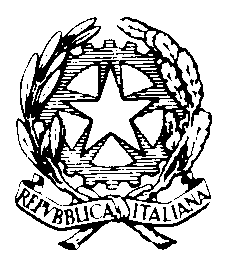 Ministero dell’Istruzione Università e RicercaISTITUTO COMPRENSIVO di Tolmezzo”Via Cesare Battisti, 10 – tel. 0433/487311 fax 0433/487350Cod. Fiscale 93020070301 – 33028 – TOLMEZZO (UD)Codice meccanografico: udic85400c – e-mail: udic85400c@istruzione.itMODULO PER IL CONSENSO INFORMATO UTILIZZO GOOGLE APPS FOR EDUCATIONALSERVIZI INTERATTIVI DI GOOGLE IN AMBIENTE SCOLASTICOI sottoscritti GenitoriCognome e nome padre ____________________________________________________ nato a __________________________ il _________________________Cognome e nome madre _____________________________________________________nata a ______________________ il __________________________del/la minore_________________________________, (cognome e nome del/la minore)frequentante l’Istituto Comprensivo di Tolmezzo,a conoscenza dello progetto Google Apps for educational, al quale il nostro Istituto ha aderito e ai diversi progetti tenuti dai Docenti dell’Istituto sull’utilizzo didattico di Classroom e delle altre applicazioni Google con gli studenti e delle finalità che questa funzione intende perseguire ai fini del successo formativo degli studenti, con la presente sottoscriviamo il consenso rivolta a nostro/a figlio/a.
Consentiamo che nostro/a figlio/a riceva un account scolastico caratterizzata dal proprio nome e cognome e dal suffisso ictolmezzo.edu.it, ad esempio nome.cognome@ictolmezzo.edu.itI sottoscritti, apponendo la firma nell’apposita sezione, autorizzano il trattamento dei dati personali ai sensi del dell'art. 13 GDPR (Regolamento UE 2016/679), dichiarano di essere stati informati che potranno esercitare i diritti previsti dal succitato Regolamento e di aver preso visione dell’Informativa sul trattamento dei dati personali di questo Istituto pubblicata alla pagina https://ictolmezzo.edu.it/privacy Data _____________ 					Firmato	________________________Firmato            ________________________L’informativa sulla privacy dei progetti Google sono disponibili:
https://www.google.it/intl/it/policies/privacy/
https://privacy.google.com/?hl=it#